CALCIO A CINQUESOMMARIOSOMMARIO	1COMUNICAZIONI DELLA F.I.G.C.	1COMUNICAZIONI DELLA L.N.D.	1COMUNICAZIONI DELLA DIVISIONE CALCIO A CINQUE	1COMUNICAZIONI DEL COMITATO REGIONALE MARCHE	1COMUNICAZIONI DELLA F.I.G.C.COMUNICAZIONI DELLA L.N.D.COMUNICAZIONI DELLA DIVISIONE CALCIO A CINQUECOMUNICAZIONI DEL COMITATO REGIONALE MARCHEPer tutte le comunicazioni con la Segreteria del Calcio a Cinque - richieste di variazione gara comprese - è attiva la casella e-mail c5marche@lnd.it; si raccomandano le Società di utilizzare la casella e-mail comunicata all'atto dell'iscrizione per ogni tipo di comunicazione verso il Comitato Regionale Marche. CAMPIONATO REGIONALE Esport CR MARCHEIl Comitato Regionale Marche, in collaborazione con la Lega Nazionale Dilettanti, lancia il primo campionato regionale eSport.Gli eSports sono un fenomeno inclusivo e la loro modalità principale di fruizione è senza dubbio lo streaming, realizzabile attraverso piattaforme come Youtube, che garantisce in pochi click la trasmissione dell’evento dal vivo e contestualmente la crescita dei propri fan.Il Comitato Regionale, dopo la fortunata esperienza del RoadShow2020, disputato presso la Facoltà di Ingegneria dell’Università Politecnica delle Marche, ha accolto in maniera favorevole il progetto della Lega Nazionale Dilettanti e ha dato il via allo svolgimento della prima stagione delcampionato ufficiale regionale di FIFA22.La partecipazione alla competizione virtuale è gratuita e riservata a tutte le società affiliate al Comitato Regionale Marche per la stagione 2021-2022, senza distinzioni di categorie.Il campionato, da disputare sulla piattaforma PS4/PS5 (versione PS4), si articolerà con una prima fase di incontri di andata e ritorno e una fase finale ad eliminazione diretta. La modalità della competizione sarà “Pro Club 11vs11”, che consente a ogni player di creare un calciatore virtuale edi ricoprire un ruolo specifico in campo al fianco dei propri compagni, proprio come in una vera partita di calcio!Ogni società iscriverà un team che dovrà essere composto da un minimo di 9 “players” (numero minimo di giocatori in campo) senza limiti di età e che siano regolarmente tesserati come calciatori per le rispettive società. Ogni club dovrà nominare un capitano e un vice capitano che avranno il compito di creare e coordinare la squadra.La prima classificata del campionato sperimentale regionale eSport, avrà la possibilità di giocarsi l’accesso alla eSerieD!Le Società che desiderano partecipare al suddetto campionato (si darà via alla competizione solo se ci sarà un minimo di 8 squadre iscritte) dovranno far pervenire una prima mail di adesione al campionato entro la data del 1 ottobre p.v., indirizzandola a esport.marche@lnd.itLa formula del campionato verrà stabilita al momento della chiusura delle iscrizioni in base al numero di società iscritte.SETTORE GIOVANILE E SCOLASTICORIUNIONI PROGRAMMATICHE ATTIVITA’ DI BASE GIOVANILE DI CALCIO A 11 – CALCIO A 5 E FEMMINILE Sono indette le riunioni programmatiche dei Dirigenti Responsabili e Responsabili Tecnici delle Società che intendono partecipare ai Tornei dell’Attività di Base (categorie Piccoli Amici – Primi Calci – Pulcini – Esordienti) e GiovanileOrdine del giorno: -  Progettualità̀ S.G.S. Stagione Sportiva 2021/2022; -  Illustrazione CC.UU. Nr. 1; -  Varie ed eventuali. E’ richiesta la presenza obbligatoria dei Responsabili Tecnici e dei Dirigenti Responsabili dell’attività̀ di Base e Giovanile di tutte le Società̀ partecipanti all’attività̀ di calcio a 11 - di calcio a 5 e calcio femminile s.s. 2021/2022. Nel caso in cui le figure di riferimento non potranno partecipare per giustificati motivi alla riunione, dovranno essere sostituite con un tecnico (al posto del Responsabile Tecnico) e con un Dirigente della Società (al posto del dirigente responsabile), regolarmente tesserati per la società e che siano a conoscenza della progettualità che riguarda il Settore Giovanile. Per una questione di prevenzione è opportuno che ogni società sia presente con massimo due rappresentanti.Parteciperanno alla riunione i componenti Federali del Settore Giovanile e Scolastico e della Lega Nazionale Dilettanti Marche.Al fine di poter effettuare tutte le misure preventive di controllo e filtraggio finalizzate al contenimento dell’emergenza epidemiologica da Covid-19, tutti i partecipanti dovranno presentarsi dalle 17:00 alle 17:30 muniti di Green Pass o in alternativa del test antigenico o molecolare, autocertificazione (allegata al presente comunicato preventivamente compilata) e mascherina, oltre alla misurazione della temperatura in loco.Si ricorda che per tutte le riunioni in presenza (locali al chiuso), sono valide le disposizioni di legge previste con D.L. del 6 agosto 2021, al fine di tutelare la salute pubblica e mantenere adeguate condizioni di sicurezza in presenza. Pertanto per avere accesso alla riunione (al chiuso), tutti i presenti sono tenuti a esibire la certificazione verde COVID-19. Si ricorda che le certificazioni verdi COVID-19 sono rilasciate al fine di attestare una delle seguenti condizioni:Avvenuta vaccinazione anti SARS-COV-2 (validità 9 mesi)Avvenuta guarigione da COVID-19 (validità 6 mesi)Effettuazione di un test antigenico rapido o molecolare con esito negativo al virus SARS-COV-2 (validità 48 ore).Coloro che non si atterranno al citato protocollo, non potranno partecipare alla riunione. La presentazione della sola autocertificazione non permetterà l’accesso alla sala riunione.Si ringrazia per la collaborazione.PROGRAMMA RIUNIONILUNEDI’ 06/09/2021 ore 17:30		RIUNIONE DELEGAZIONE PROVINCIALE PESARO						Sala Riunioni Cooperativa Ricreativa MuragliaSOCIETA’ CONVOCATE						AMICI DEL CENTROSOCIO SP.						BULDOG T.N.T. LUCREZIA						FFJ CALCIO A 5						ITALSERVICE C5						TAVERNELLEMARTEDI’ 07/09/2021 ore 17:30		RIUNIONE DELEGAZIONE PROVINCIALE MACERATA						Sala Conferenze Domus San Giuliano Macerata	SOCIETA’ CONVOCATE						ACLI AUDAX MONTECOSARO						BORGOROSSO TOLENTINO						CANTINE RIUNITE CSI						CUS MACERATA						FIGHT BULLS CORRIDONIA						RECANATI CALCIO A 5MERCOLEDI’ 08/09/2021 ore 17:30	RIUNIONE DELEGAZIONE PROVINCIALE ANCONA						Sala Riunioni Comitato Regionale MarcheSOCIETA’ CONVOCATE						ACLI MANTOVANI CALCIO A 5						ACLI VILLA MUSONE						AUDAX 1970 S.ANGELO						CALCIO A 5 CORINALDO						CERRETO D’ESI						CSI GAUDIO						C.U.S. ANCONA						JESI CALCIO A 5						MONTESICURO TRE COLLI						OSIMO FIVE						REAL FABRIANO						SENIGALLIA CALCIO						VERBENA CALCIO A 5GIOVEDI’ 09/09/2021 ore 17:30		RIUNIONE DELEGAZIONE PROVINCIALE ASCOLI						Sala Consiliare Comune di Castel di Lama						SOCIETA’ CONVOCATE						DAMIANI E GATTI ASCOLILUNEDI’ 13/09/2021 ore 17:30		RIUNIONE DELEGAZIONE PROVINCIALE FERMO						Auditorium Villa Nazareth di Fermo						SOCIETA’ CONVOCATE						NUOVA JUVENTINA FFC						PORTO SAN GIORGIO C5*     *     *ORARIO UFFICISi comunica che la Sede Regionale è chiusa al pubblico.Ciò premesso, si informa che i contatti possono avvenire per e-mail all’indirizzo c5marche@lnd.it, crlnd.marche01@figc.it (Segreteria Generale, Ufficio Tesseramento) o pec marche@pec.figcmarche.itSi trascrivono, di seguito, i seguenti recapiti telefonici:Segreteria			071/28560404Ufficio Amministrazione	071/28560322 Ufficio Tesseramento 	071/28560408 Ufficio emissione tessere	071/28560401Pubblicato in Ancona ed affisso all’albo del C.R. M. il 03/09/2021.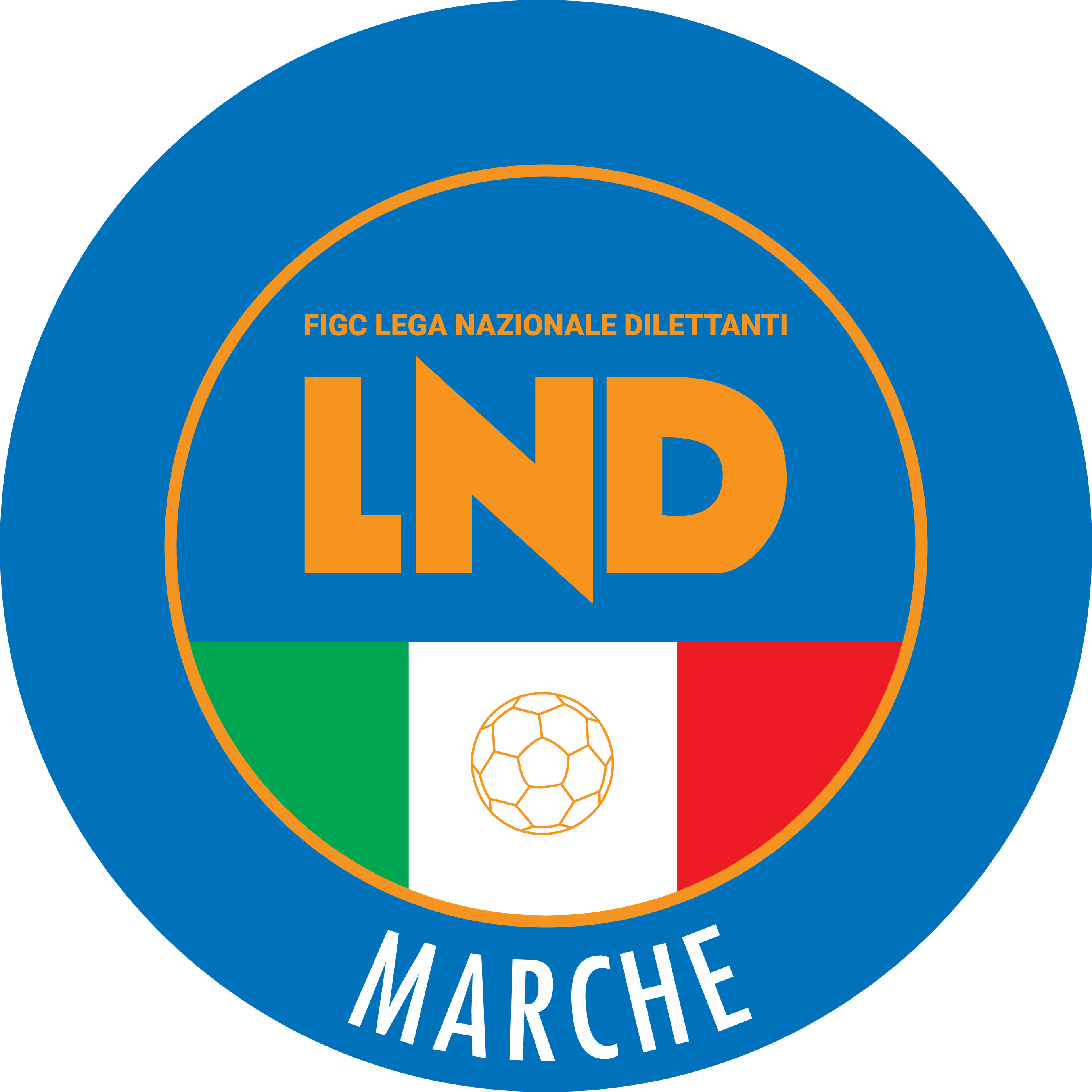 Federazione Italiana Giuoco CalcioLega Nazionale DilettantiCOMITATO REGIONALE MARCHEVia Schiavoni, snc - 60131 ANCONACENTRALINO: 071 285601 - FAX: 071 28560403sito internet: marche.lnd.ite-mail: c5marche@lnd.itpec: marche@pec.figcmarche.itStagione Sportiva 2021/2022Comunicato Ufficiale N° 10 del 03/09/2021Stagione Sportiva 2021/2022Comunicato Ufficiale N° 10 del 03/09/2021Il Responsabile Regionale Calcio a Cinque(Marco Capretti)Il Presidente(Ivo Panichi)